                                                               Чертане на отсечка1.Колко са отсечките? Загради верния отговор2.Коя отсечка е по-дълга ? Измери с линия и сложи      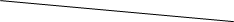                                   см.                                       см   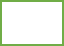 3.Начертай с линия или триъгълник три отсечки с дължина 4см,5см и 6см 4см       _ _ _ _ _ _ _ _ _ _ _ _ _ _ _ _ _ _ _ _ _5см       _ _ _ _ _ _ _ _ _ _ _ _ _ _ _ _ _ _ _ _ _ _ __ _ _ _     6см       _ _ _ _ _ _ _ _ _ _ _ _ _ _ _ _ _ _ _ _ _ _ __ _ _ _ _ _ _ _         4.Сложи  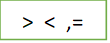 2см    5см  8см   10 см  1см 11см  7см   4см5.Колко е дълъг целият път,който ще измине  до езерото ?         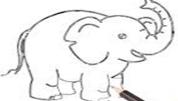 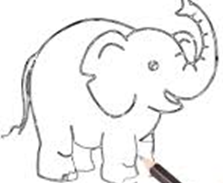        Доволен ли си от себе си?                                              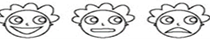 243